Course Specification for Syntax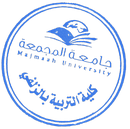 CollegeZulfi College of EducationZulfi College of EducationZulfi College of EducationDepartmentEnglish Language DepartmentEnglish Language DepartmentEnglish Language DepartmentCourse Name:SyntaxCourse CodeENG321Level6Credit Hours3 hours Course Objective As a part of a course in the structure of the English language, the overall objective of this course in syntax is to describe the structural aspects of languages above the level of the word and below the sentence i.e. combination of words into phrases and phrases into clauses. Students are already familiar with structural analysis, so this course aims to provide them with the theoretical basis necessary to proceed to such analysis.As a part of a course in the structure of the English language, the overall objective of this course in syntax is to describe the structural aspects of languages above the level of the word and below the sentence i.e. combination of words into phrases and phrases into clauses. Students are already familiar with structural analysis, so this course aims to provide them with the theoretical basis necessary to proceed to such analysis.As a part of a course in the structure of the English language, the overall objective of this course in syntax is to describe the structural aspects of languages above the level of the word and below the sentence i.e. combination of words into phrases and phrases into clauses. Students are already familiar with structural analysis, so this course aims to provide them with the theoretical basis necessary to proceed to such analysis.Course ContentIntroduction & orientationIntroduction & orientationIntroduction & orientationCourse ContentPart 1/ Chapter 2: Parts of Speech (pages 43: 66)Part 1/ Chapter 2: Parts of Speech (pages 43: 66)Part 1/ Chapter 2: Parts of Speech (pages 43: 66)Course ContentPart 1/ Chapter 3: Constituency, Trees, and Rules (Pages 71: 114)Part 1/ Chapter 3: Constituency, Trees, and Rules (Pages 71: 114)Part 1/ Chapter 3: Constituency, Trees, and Rules (Pages 71: 114)Course ContentPart 1/ Chapter 4: Structural Relations (Pages 117: 144)Part 1/ Chapter 4: Structural Relations (Pages 117: 144)Part 1/ Chapter 4: Structural Relations (Pages 117: 144)Course ContentPart 1/ Chapter 5: Binding Theory (147 :159)Part 1/ Chapter 5: Binding Theory (147 :159)Part 1/ Chapter 5: Binding Theory (147 :159)Course ContentPart 2 / Chapter 6: X-bar Theory (pages 163: 204)Part 2 / Chapter 6: X-bar Theory (pages 163: 204)Part 2 / Chapter 6: X-bar Theory (pages 163: 204)Required TextbookCarnie, Andrew. (2013): A generative introduction (3d edition). London: Wiley Blackwell.Carnie, Andrew. (2013): A generative introduction (3d edition). London: Wiley Blackwell.Carnie, Andrew. (2013): A generative introduction (3d edition). London: Wiley Blackwell.Head of DepartmentDr. Abdulrahman AlqefariDean of CollegeDr. Nasser Alothman